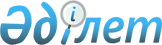 "2016-2018 жылдарға арналған Әйтеке би ауданының бюджетін бекіту туралы" аудандық мәслихаттың 2015 жылғы 23 желтоқсандағы № 276 шешіміне өзгерістер енгізу туралы
					
			Мерзімі біткен
			
			
		
					Ақтөбе облысы Әйтеке би аудандық мәслихатының 2016 жылғы 29 тамыздағы № 60 шешімі. Ақтөбе облысының Әділет департаментінде 2016 жылғы 14 қыркүйетке № 5068 болып тіркелді. 2017 жылдың 1 қаңтарына дейін қолданыста болды      Қазақстан Республикасының 2001 жылғы 23 қаңтардағы "Қазақстан Республикасындағы жергілікті мемлекеттік басқару және өзін-өзі басқару туралы" Заңының 6 бабына, Қазақстан Республикасының 2008 жылғы 4 желтоқсандағы Бюджеттік Кодексінің 9, 106 баптарына сәйкес, Әйтеке би аудандық мәслихаты ШЕШІМ ҚАБЫЛДАДЫ:

      1. Аудандық мәслихатының 2015 жылғы 23 желтоқсандағы № 276 "2016 -2018 жылдарға арналған Әйтеке би ауданының бюджетін бекіту туралы" (нормативтік құқықтық актілердің мемлекеттік тіркеу тізілімінде № 4681 тіркелген, 2016 жылғы 4, 11 ақпандағы аудандық "Жаңалық жаршысы" газетінде жарияланған) шешіміне мынадай өзгерістер енгізілсін:

      1) 1 тармақта:

      1) тармақшасында:

      кірістер 

      "3 803 196,7" саңдар "3 861 001,5" саңдарымен ауыстырылсын; 

      оның ішінде: 

      трансферттердің түсімдері бойынша

      "3 056 746,7" саңдар "3 114 551,5" саңдарымен ауыстырылсын; 

      2) тармақшасында:

      шығындар 

      "3 853 110,0" саңдар "3 910 914,8" саңдарымен ауыстырылсын; 

      2) көрсетілген шешімінің 1 қосымшасы осы шешімнің қосымшасына сәйкес жаңа редакцияда жазылсын.

      2. Осы шешім 2016 жылғы 1 қаңтардан бастап қолданысқа енгізіледі.

 2016 жылғы арналған Әйтеке би аудандық бюджеті
					© 2012. Қазақстан Республикасы Әділет министрлігінің «Қазақстан Республикасының Заңнама және құқықтық ақпарат институты» ШЖҚ РМК
				
      Аудандық мәслихаттың

Аудандық мәслихат хатшысының

      сессия төрағасы уақытша

міндетін атқарушы

      С.Нуржанов

С.Біртаева
Аудандық мәслихатының2016 жылғы 29 тамыздағы№ 60 шешіміне қосымшаАудандық мәслихатының2015 жылғы 23 желтоқсандағы№ 276 шешіміне 1-қосымшаСанаты

Санаты

Санаты

Санаты

2016 жылға нақтылынған бюджет, мың теңге

Сыныбы

Сыныбы

Сыныбы

2016 жылға нақтылынған бюджет, мың теңге

Iшкi сыныбы

Iшкi сыныбы

2016 жылға нақтылынған бюджет, мың теңге

Атауы

2016 жылға нақтылынған бюджет, мың теңге

I.КІРІСТЕР

3861001,5

1

Салықтық түсімдер 

742966,0

01

Табыс салығы

167210,0

2

Жеке табыс салығы

167210,0

03

Әлеуметтік салық

147000,0

1

Әлеуметтік салық

147000,0

04

Меншікке салынатын салықтар

397866,0

1

Мүлікке салынатын салықтар

373466,0

3

Жер салығы

3265,0

4

Көлік құралдарына салынатын салық

18135,0

5

Бірыңғай жер салығы

3000,0

05

Тауарларға, жұмыстарға және қызметтерге салынатын ішкі салықтар

29090,0

2

Акциздер

3000,0

3

Табиғи және басқа ресурстарды пайдаланғаны үшін түсетін түсімдер

20000,0

4

Кәсiпкерлiк және кәсiби қызметтi жүргiзгенi үшiн алынатын алымдар

6090,0

08

Заңдық мәнді іс - әрекеттерді жасағаны және (немесе) оған уәкілеттігі бар мемлекеттік органдар немесе лаузымды адамдар құжаттар бергені үшін алынатын міндетті төлемдер

1800,0

1

Мемлекеттік баж

1800,0

2

Салықтық емес түсімдер

1315,0

01

Мемлекеттік меншіктен түсетін кірістер

385,0

5

Мемлекет меншігіндегі мүлікті жалға беруден түсетін кірістер

385,0

02

Мемлекеттік бюджеттен қаржыландырылатын мемлекеттік мекемелердің тауарларды (жұмыстарды, қызметтерді) өткізуінен түсетін түсімдер

150,0

1

Мемлекеттік бюджеттен қаржыландырылатын мемлекеттік мекемелердің тауарларды (жұмыстарды, қызметтерді) өткізуінен түсетін түсімдер

150,0

04

Мемлекеттік бюджеттен қаржыландырылатын, сондай-ақ Қазақстан Республикасы Ұлттық Банкінің бюджетінен (шығыстар сметасынан) қамтылатын және қаржыландырылатын мемлекеттік мекемелер салатын айыппұлдар, өсімпұлдар, санкциялар, өндіріп алулар

10,0

1

Мұнай секторы ұйымдарынан түсетін түсімдерді қоспағанда, мемлекеттік бюджеттен қаржыландырылатын, сондай-ақ Қазақстан Республикасы Ұлттық Банкінің бюджетінен (шығыстар сметасынан) ұсталатын және қаржыландырылатын мемлекеттік мекемелер салатын айыппұлдар, өсімпұлдар, санкциялар, өндіріп алулар

10,0

06

Өзге де салықтық емес түсiмдер

770,0

1

Өзге де салықтық емес түсiмдер

770,0

3

Негізгі капиталды сатудан түсетін түсімдер

2169,0

01

Мемлекеттік мекемелерге бекітілген мемлекеттік мүлікті сату

269,0

1

Мемлекеттік мекемелерге бекітілген мемлекеттік мүлікті сату

269,0

03

Жерді және материальдық емес активтерді сату

1900,0

1

Жерді сату

1900,0

4

Трансферттердің түсімдері

3114551,5

02

Мемлекеттік басқарудың жоғары тұрған органдарынан түсетін трансферттер

3114551,5

2

Облыстық бюджеттен түсетін трансферттер

3114551,5

Функционалдық тобы

Функционалдық тобы

Функционалдық тобы

Функционалдық тобы

Функционалдық тобы

2016 жылға нақтылынған бюджет, мың теңге

Кіші функционал тобы

Кіші функционал тобы

Кіші функционал тобы

Кіші функционал тобы

2016 жылға нақтылынған бюджет, мың теңге

ББ әкімшісі

ББ әкімшісі

ББ әкімшісі

2016 жылға нақтылынған бюджет, мың теңге

Бағдарлама

Бағдарлама

2016 жылға нақтылынған бюджет, мың теңге

Атауы

2016 жылға нақтылынған бюджет, мың теңге

II. ШЫҒЫНДАР

3910914,8

01

Жалпы сиппатағы мемлекеттік қызметтер 

346664,3

1

Мемлекеттiк басқарудың жалпы функцияларын орындайтын өкiлдi, атқарушы және басқа органдар

292762,3

112

Аудан (облыстық маңызы бар қала) мәслихатының аппараты

15880,0

001

Аудан (облыстық маңызы бар қала) мәслихатының қызметін қамтамасыз ету жөніндегі қызметтер

15880,0

122

Аудан (облыстық маңызы бар қала) әкімінің аппараты

66788,0

001

Аудан (облыстық маңызы бар қала) әкімінің қызметін қамтамасыз ету жөніндегі қызметтер

64788,0

003

Мемлекеттік органның күрделі шығыстары

2000,0

123

Қаладағы аудан, аудандық маңызы бар қала, кент, ауыл, ауылдық округ әкімінің аппараты

210094,3

001

Қаладағы аудан, аудандық маңызы бар қала, кент, ауыл, ауылдық округ әкімінің қызметін қамтамасыз ету жөніндегі қызметтер

208794,3

022

Мемлекеттік органның күрделі шығыстары

1300,0

2

Қаржылық қызмет

22385,0

452

Ауданның (облыстық маңызы бар қаланың) қаржы бөлімі

22385,0

001

Ауданның (облыстық маңызы бар қаланың) бюджетін орындау және коммуналдық меншігін басқару саласындағы мемлекеттік саясатты іске асыру жөніндегі қызметтер

21285,0

003

Салық салу мақсатында мүлікті бағалауды жүргізу

600,0

010

Жекешелендіру, коммуналдық меншікті басқару, жекешелендіруден кейінгі қызмет және осыған байланысты дауларды реттеу

500,0

5

Жоспарлау және статистикалық қызмет

16857,0

453

Ауданның (облыстық маңызы бар қаланың) экономика және бюджеттік жоспарлау бөлімі

16857,0

001

Экономикалық саясатты, мемлекеттік жоспарлау жүйесін қалыптастыру және дамыту саласындағы мемлекеттік саясатты іске асыру жөніндегі қызметтер

13722,0

004

Мемлекеттік органның күрделі шығыстары

3135,0

9

Жалпы сипаттағы өзге де мемлекеттiк қызметтер

14660,0

495

Ауданның (облыстық маңызы бар қаланың) құрылыс, сәулет, тұрғын үй-коммуналдық шаруашылығы, жолаушылар көлігі және автомобиль жолдары бөлімі

14660,0

001

Жергілікті деңгейде сәулет, құрылыс, тұрғын үй-коммуналдық шаруашылық, жолаушылар көлігі және автомобиль жолдары саласындағы мемлекеттік саясатты іске асыру жөніндегі қызметтер

12560,0

040

Мемлекеттік органдардың объектілерін дамыту

2100,0

02

Қорғаныс

6434,0

1

Әскери мұқтаждар

3317,0

122

Аудан (облыстық маңызы бар қала) әкімінің аппараты

3317,0

005

Жалпыға бірдей әскери міндетті атқару шеңберіндегі іс-шаралар

3317,0

2

Төтенше жағдайлар жөнiндегi жұмыстарды ұйымдастыру

3117,0

122

Аудан (облыстық маңызы бар қала) әкімінің аппараты

3117,0

007

Аудандық (қалалық) ауқымдағы дала өрттерінің, сондай-ақ мемлекеттік өртке қарсы қызмет органдары құрылмаған елдi мекендерде өрттердің алдын алу және оларды сөндіру жөніндегі іс-шаралар

3117,0

04

Бiлiм беру

2612531,6

1

Мектепке дейiнгi тәрбие және оқыту

287263,5

464

Ауданның (облыстық маңызы бар қаланың) білім бөлімі

282353,5

009

Мектепке дейінгі тәрбие мен оқыту ұйымдарының қызметін қамтамасыз ету

14142,0

040

Мектепке дейінгі білім беру ұйымдарында мемлекеттік білім беру тапсырысын іске асыруға

268211,5

495

Ауданның (облыстық маңызы бар қаланың) құрылыс, сәулет, тұрғын үй-коммуналдық шаруашылығы, жолаушылар көлігі және автомобиль жолдары бөлімі

4910,0

037

Мектепке дейiнгi тәрбие және оқыту объектілерін салу және реконструкциялау

4910,0

2

Бастауыш, негізгі орта және жалпы орта білім беру

2245404,1

123

Қаладағы аудан, аудандық маңызы бар қала, кент, ауыл, ауылдық округ әкімінің аппараты

851,0

005

Ауылдық жерлерде балаларды мектепке дейін тегін алып баруды және кері алып келуді ұйымдастыру

851,0

464

Ауданның (облыстық маңызы бар қаланың) білім бөлімі

2196101,1

003

Жалпы білім беру

2169215,1

006

Балаларға қосымша білім беру

26886,0

465

Ауданның (облыстық маңызы бар қаланың) дене шынықтыру және спорт бөлімі

39302,0

017

Балалар мен жасөспірімдерге спорт бойынша қосымша білім беру

39302,0

495

Ауданның (облыстық маңызы бар қаланың) құрылыс, сәулет, тұрғын үй-коммуналдық шаруашылығы, жолаушылар көлігі және автомобиль жолдары бөлімі

9150,0

059

Бастауыш, негізгі орта және жалпы орта білім беру объектілерін салу және реконструкциялау

9150,0

9

Бiлiм беру саласындағы өзге де қызметтер

79864,0

464

Ауданның (облыстық маңызы бар қаланың) білім бөлімі

79864,0

001

Жергілікті деңгейде білім беру саласындағы мемлекеттік саясатты іске асыру жөніндегі қызметтер

24038,0

005

Ауданның (облыстық маңызы бар қаланың) мемлекеттік білім беру мекемелер үшін оқулықтар мен оқу-әдiстемелiк кешендерді сатып алу және жеткізу

25000,0

007

Аудандық (қалалық) ауқымдағы мектеп олимпиадаларын және мектептен тыс іс-шараларды өткiзу

2516,0

015

Жетім баланы (жетім балаларды) және ата-аналарының қамқорынсыз қалған баланы (балаларды) күтіп-ұстауға қамқоршыларға (қорғаншыларға) ай сайынға ақшалай қаражат төлемі

9000,0

029

Балалар мен жасөспірімдердің психикалық денсаулығын зерттеу және халыққа психологиялық-медициналық-педагогикалық консультациялық көмек көрсету

10995,0

067

Ведомстволық бағыныстағы мемлекеттік мекемелерінің және ұйымдарының күрделі шығыстары

8315,0

06

Әлеуметтiк көмек және әлеуметтiк қамсыздандыру

178275,2

1

Әлеуметтiк қамсыздандыру

29369,0

451

Ауданның (облыстық маңызы бар қаланың) жұмыспен қамту және әлеуметтік бағдарламалар бөлімі

28458,0

005

Мемлекеттік атаулы әлеуметтік көмек

634,0

016

18 жасқа дейінгі балаларға мемлекеттік жәрдемақылар

27824,0

464

Ауданның (облыстық маңызы бар қаланың) білім бөлімі

911,0

030

Патронат тәрбиешілерге берілген баланы (балаларды) асырап бағу

911,0

2

Әлеуметтiк көмек

124911,2

123

Қаладағы аудан, аудандық маңызы бар қала, кент, ауыл, ауылдық округ әкімінің аппараты

6016,4

003

Мұқтаж азаматтарға үйінде әлеуметтік көмек көрсету

6016,4

 

451

Ауданның (облыстық маңызы бар қаланың) жұмыспен қамту және әлеуметтік бағдарламалар бөлімі

118894,8

002

Жұмыспен қамту бағдарламасы

44216,8

004

Ауылдық жерлерде тұратын денсаулық сақтау, білім беру, әлеуметтік қамтамасыз ету, мәдениет, спорт және ветеринар мамандарына отын сатып алуға Қазақстан Республикасының заңнамасына сәйкес әлеуметтік көмек көрсету

16820,0

007

Жергілікті өкілетті органдардың шешімі бойынша мұқтаж азаматтардың жекелеген топтарына әлеуметтік көмек

48473,0

017

Мүгедектерді оңалту жеке бағдарламасына сәйкес, мұқтаж мүгедектерді міндетті гигиеналық құралдармен және ымдау тілі мамандарының қызмет көрсетуін, жеке көмекшілермен қамтамасыз ету

9385,0

9

Әлеуметтiк көмек және әлеуметтiк қамтамасыз ету салаларындағы өзге де қызметтер

23995,0

451

Ауданның (облыстық маңызы бар қаланың) жұмыспен қамту және әлеуметтік бағдарламалар бөлімі

23995,0

001

Жергілікті деңгейде халық үшін әлеуметтік бағдарламаларды жұмыспен қамтуды қамтамасыз етуді іске асыру саласындағы мемлекеттік саясатты іске асыру жөніндегі қызметтер

23441,0

011

Жәрдемақыларды және басқа да әлеуметтік төлемдерді есептеу, төлеу мен жеткізу бойынша қызметерге ақы төлеу

554,0

07

Тұрғын үй-коммуналдық шаруашылық

108355,7

1

Тұрғын үй шаруашылығы

44289,0

123

Қаладағы аудан, аудандық маңызы бар қала, кент, ауыл, ауылдық округ әкімінің аппараты

2520,0

027

Жұмыспен қамту 2020 жол картасы бойынша қалаларды және ауылдық елді мекендерді дамыту шеңберінде объектілерді жөндеу және абаттандыру

2520,0

455

Ауданның (облыстық маңызы бар қаланың) мәдениет және тілдерді дамыту бөлімі

4200,0

024

Жұмыспен қамту 2020 жол картасы бойынша қалаларды және ауылдық елді мекендерді дамыту шеңберінде объектілерді жөндеу

4200,0

464

Ауданның (облыстық маңызы бар қаланың) білім бөлімі

19830,0

026

Жұмыспен қамту 2020 жол картасы бойынша қалаларды және ауылдық елді мекендерді дамыту шеңберінде объектілерді жөндеу

19830,0

495

Ауданның (облыстық маңызы бар қаланың) құрылыс, сәулет, тұрғын үй-коммуналдық шаруашылығы, жолаушылар көлігі және автомобиль жолдары бөлімі

17739,0

011

Азматтардың жекелген санаттарын тұрғын үймен қамтамасыз ету

1450,0

020

Кондоминиум объектілеріне техникалық паспорттар дайындау

300,0

033

Инженерлік-коммуникациялық инфрақұрылымды жобалау, дамыту және (немесе) жайластыру

14389,0

042

Жұмыспен қамту 2020 жол картасы бойынша қалаларды және ауылдық елді мекендерді дамыту шеңберінде объектілерді жөндеу және абаттандыру

1600,0

2

Коммуналдық шаруашылық

44350,2

495

Ауданның (облыстық маңызы бар қаланың) құрылыс, сәулет, тұрғын үй-коммуналдық шаруашылығы, жолаушылар көлігі және автомобиль жолдары бөлімі

44350,2

016

Сумен жабдықтау және су бұру жүйесінің жұмыс істеуі

16300,2

027

Ауданның (облыстық маңызы бар қаланың) коммуналдық меншігіндегі газ жүйелерін пайдалануды ұйымдастыру

8529,0

058

Ауылдық елді мекендердегі сумен жабдықтау және су бұру жүйелерін дамыту

19521,0

3

Елді-мекендерді көркейту

19716,5

123

Қаладағы аудан, аудандық маңызы бар қала, кент, ауыл, ауылдық округ әкімінің аппараты

12791,0

008

Елді мекендердегі көшелерді жарықтандыру

8836,0

009

Елді мекендердің санитариясын қамтамасыз ету

1000,0

011

Елді мекендерді абаттандыру мен көгалдандыру

2955,0

495

Ауданның (облыстық маңызы бар қаланың) құрылыс, сәулет, тұрғын үй-коммуналдық шаруашылығы, жолаушылар көлігі және автомобиль жолдары бөлімі

6925,5

025

Елді мекендердегі көшелерді жарықтандыру

6925,5

08

Мәдениет, спорт, туризм және ақпараттық кеңістiк

181200,9

1

Мәдениет саласындағы қызмет

80495,5

455

Ауданның (облыстық маңызы бар қаланың) мәдениет және тілдерді дамыту бөлімі

61925,5

003

Мәдени-демалыс жұмысын қолдау

61925,5

495

Ауданның (облыстық маңызы бар қаланың) құрылыс, сәулет, тұрғын үй-коммуналдық шаруашылығы, жолаушылар көлігі және автомобиль жолдары бөлімі

18570,0

036

Мәдениет объектілерін дамыту

18570,0

2

Спорт

10013,0

465

Ауданның (облыстық маңызы бар қаланың) дене шынықтыру және спорт бөлімі

10013,0

001

Жергілікті деңгейде дене шынықтыру және спорт саласындағы мемлекеттік саясатты іске асыру жөніндегі қызметтер

6253,0

004

Мемлекеттік органның күрделі шығыстары

160,0

006

Аудандық (облыстық маңызы бар қалалық) деңгейде спорттық жарыстар өткiзу

940,0

007

Әртүрлi спорт түрлерi бойынша аудан (облыстық маңызы бар қала) құрама командаларының мүшелерiн дайындау және олардың облыстық спорт жарыстарына қатысуы

1160,0

032

Ведомстволық бағыныстағы мемлекеттік мекемелерінің және ұйымдарының күрделі шығыстары

1500,0

3

Ақпараттық кеңiстiк

57179,1

455

Ауданның (облыстық маңызы бар қаланың) мәдениет және тілдерді дамыту бөлімі

51179,1

006

Аудандық (қалалық) кiтапханалардың жұмыс iстеуi

50599,1

007

Мемлекеттiк тiлдi және Қазақстан халқының басқа да тiлдерін дамыту

580,0

456

Ауданның (облыстық маңызы бар қаланың) ішкі саясат бөлімі

6000,0

002

Мемлекеттік ақпараттық саясат жүргізу жөніндегі қызметтер

6000,0

9

Мәдениет, спорт, туризм және ақпараттық кеңiстiктi ұйымдастыру жөнiндегi өзге де қызметтер

33513,3

455

Ауданның (облыстық маңызы бар қаланың) мәдениет және тілдерді дамыту бөлімі

19238,3

001

Жергілікті деңгейде тілдерді және мәдениетті дамыту саласындағы мемлекеттік саясатты іске асыру жөніндегі қызметтер

5696,0

032

Ведомстволық бағыныстағы мемлекеттік мекемелерінің және ұйымдарының күрделі шығыстары

13542,3

456

Ауданның (облыстық маңызы бар қаланың) ішкі саясат бөлімі

14275,0

001

Жергілікті деңгейде ақпарат, мемлекеттілікті нығайту және азаматтардың әлеуметтік сенімділігін қалыптастыру саласында мемлекеттік саясатты іске асыру жөніндегі қызметтер

8914,0

003

Жастар саясаты саласында іс-шараларды іске асыру

4761,0

032

Ведомстволық бағыныстағы мемлекеттік мекемелерінің және ұйымдарының күрделі шығыстары

600,0

10

Ауыл, су, орман, балық шаруашылығы, ерекше қорғалатын табиғи аумақтар, қоршаған ортаны және жануарлар дүниесін қорғау, жер қатынастары

104829,0

1

Ауыл шаруашылығы

46078,0

453

Ауданның (облыстық маңызы бар қаланың) экономика және бюджеттік жоспарлау бөлімі

9727,0

099

Мамандардың әлеуметтік көмек көрсетуі жөніндегі шараларды іске асыру

9727,0

462

Ауданның (облыстық маңызы бар қаланың) ауыл шаруашылығы бөлімі

16271,4

001

Жергілікте деңгейде ауыл шаруашылығы саласындағы мемлекеттік саясатты іске асыру жөніндегі қызметтер

16271,4

473

Ауданның (облыстық маңызы бар қаланың) ветеринария бөлімі

20079,6

001

Жергілікті деңгейде ветеринария саласындағы мемлекеттік саясатты іске асыру жөніндегі қызметтер

5192,6

005

Мал көмінділерінің (биотермиялық шұңқырлардың) жұмыс істеуін қамтамасыз ету

3960,0

007

Қаңғыбас иттер мен мысықтарды аулауды және жоюды ұйымдастыру

1500,0

008

Алып қойылатын және жойылатын ауру жануарлардың, жануарлардан алынатын өнімдер мен шикізаттың құнын иелеріне өтеу

7927,0

010

Ауыл шаруашылығы жануарларын сәйкестендіру жөніндегі іс-шараларды өткізу

1500,0

6

Жер қатынастары

8307,0

463

Ауданның (облыстық маңызы бар қаланың) жер қатынастары бөлімі

8307,0

001

Аудан (облыстық маңызы бар қала) аумағында жер қатынастарын реттеу саласындағы мемлекеттік саясатты іске асыру жөніндегі қызметтер

8307,0

9

Ауыл, су, орман, балық шаруашылығы, қоршаған ортаны қорғау және жер қатынастары саласындағы басқа да қызметтер

50444,0

473

Ауданның (облыстық маңызы бар қаланың) ветеринария бөлімі

50444,0

011

Эпизоотияға қарсы іс-шаралар жүргізу

50444,0

12

Көлiк және коммуникация

288905,7

1

Автомобиль көлiгi

288905,7

123

Қаладағы аудан, аудандық маңызы бар қала, кент, ауыл, ауылдық округ әкімінің аппараты

29445,0

013

Аудандық маңызы бар қалаларда, кенттерде, ауылдарда, ауылдық округтерде автомобиль жолдарының жұмыс істеуін қамтамасыз ету

29445,0

495

Ауданның (облыстық маңызы бар қаланың) құрылыс, сәулет, тұрғын үй-коммуналдық шаруашылығы, жолаушылар көлігі және автомобиль жолдары бөлімі

259460,7

023

Автомобиль жолдарының жұмыс істеуін қамтамасыз ету

6000,0

045

Аудандық маңызы бар автомобиль жолдарын және елді-мекендердің көшелерін күрделі және орташа жөндеу

253460,7

13

Басқалар

37899,3

3

Кәсiпкерлiк қызметтi қолдау және бәсекелестікті қорғау

7206,0

469

Ауданның (облыстық маңызы бар қаланың) кәсіпкерлік бөлімі

7206,0

001

Жергілікті деңгейде кәсіпкерлікті дамыту саласындағы мемлекеттік саясатты іске асыру жөніндегі қызметтер

5806,0

003

Кәсіпкерлік қызметті қолдау

1000,0

004

Мемлекеттік органның күрделі шығыстары

400,0

9

Басқалар

30693,3

123

Қаладағы аудан, аудандық маңызы бар қала, кент, ауыл, ауылдық округ әкімінің аппараты

23859,3

040

"Өңірлерді дамыту" Бағдарламасы шеңберінде өңірлерді экономикалық дамытуға жәрдемдесу бойынша шараларды іске асыру

23859,3

452

Ауданның (облыстық маңызы бар қаланың) қаржы бөлімі

6834,0

012

Ауданның (облыстық маңызы бар қаланың) жергілікті атқарушы органының резерві

6834,0

15

Трансферттер

45819,1

1

Трансферттер

45819,1

452

Ауданның (облыстық маңызы бар қаланың) қаржы бөлімі

45819,1

006

Пайдаланылмаған (толық пайдаланылмаған) нысаналы трансферттерді қайтару

1016,1

024

Мемлекеттік органдардың функцияларын мемлекеттік басқарудың төмен тұрған деңгейлерінен жоғарғы деңгейлерге беруге байланысты жоғары тұрған бюджеттерге берілетін ағымдағы нысаналы трансферттер

9003,0

051

Жергілікті өзін-өзі басқару органдарына берілетін трансферттер

35800,0

 III. Таза бюджеттік кредит беру

308581,0

Бюджеттік кредиттер

318471,0

07

Тұрғын үй-коммуналдық шаруашылық

286656,0

1

Тұрғын үй шаруашылығы

286656,0

495

Ауданның (облыстық маңызы бар қаланың) құрылыс, сәулет, тұрғын үй-коммуналдық шаруашылығы, жолаушылар көлігі және автомобиль жолдары бөлімі

286656,0

053

Жылу, сумен жабдықтау және су бұру жүйелерін реконструкция және құрылыс үшін кредит беру

286656,0

10

Ауыл, су, орман, балық шаруашылығы, ерекше қорғалатын табиғи аумақтар, қоршаған ортаны және жануарлар дүниесін қорғау, жер қатынастары

31815,0

1

Ауыл шаруашылығы

31815,0

453

Ауданның (облыстық маңызы бар қаланың) экономика және бюджеттік жоспарлау бөлімі

31815,0

006

Мамандарды әлеуметтік қолдау шараларын іске асыру үшін бюджеттік несиелер

31815,0

Санаты

Санаты

Санаты

Санаты

2016 жылға нақтылынған бюджет, мың теңге

Сыныбы

Сыныбы

Сыныбы

2016 жылға нақтылынған бюджет, мың теңге

Iшкi сыныбы

Iшкi сыныбы

2016 жылға нақтылынған бюджет, мың теңге

Атауы

2016 жылға нақтылынған бюджет, мың теңге

5

Бюджеттік кредиттерді өтеу

9890,0

01

Бюджеттік кредиттерді өтеу

9890,0

1

Мемлекеттік бюджеттен берілген бюджеттік кредиттерді өтеу

9890,0

IV. Қаржы активтерімен жасалатын операция бойынша сальдо

0,0

V. Бюджет тапшылығы (профицит)

-358494,3

VI. Бюджет тапшылығын қаржыландыру (профицитін пайдалану)

358494,3

7

Қарыздар түсімі

318471,0

01

Мемлекеттік ішкі қарыздар

318471,0

2

Қарыз алу келісім шарттары

318471,0

Функционалдық тобы

Функционалдық тобы

Функционалдық тобы

Функционалдық тобы

Функционалдық тобы

2016 жылға нақтылынған бюджет, мың теңге

Кіші функционал тобы

Кіші функционал тобы

Кіші функционал тобы

Кіші функционал тобы

2016 жылға нақтылынған бюджет, мың теңге

ББ әкімшісі

ББ әкімшісі

ББ әкімшісі

2016 жылға нақтылынған бюджет, мың теңге

Бағдарлама

Бағдарлама

2016 жылға нақтылынған бюджет, мың теңге

Атауы

2016 жылға нақтылынған бюджет, мың теңге

16

Қарыздарды өтеу

9890,0

1

Қарыздарды өтеу

9890,0

452

Ауданның (облыстық маңызы бар қаланың) қаржы бөлімі

9890,0

008

Жергілікті атқарушы органның жоғары тұрған бюджет алдындағы борышын өтеу

9890,0

Санаты

Санаты

Санаты

Санаты

2016 жылға нақтылынған бюджет, мың теңге

Сыныбы

Сыныбы

Сыныбы

2016 жылға нақтылынған бюджет, мың теңге

Iшкi сыныбы

Iшкi сыныбы

2016 жылға нақтылынған бюджет, мың теңге

Атауы

2016 жылға нақтылынған бюджет, мың теңге

8

Бюджет қаражатының пайдаланылатын қалдықтары

49913,3

01

Бюджет қаражаты қалдықтары

49913,3

1

Бюджет қаражатының бос қалдықтары

49913,3

